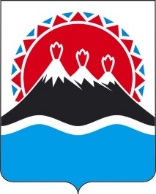 П О С Т А Н О В Л Е Н И ЕПРАВИТЕЛЬСТВАКАМЧАТСКОГО КРАЯУчитывая экспертное заключение Управления Министерства юстиции Российской Федерации по Камчатскому краю от 23.05.2024 № МинЮст-330, ПРАВИТЕЛЬСТВО ПОСТАНОВЛЯЕТ:1. Внести в часть 2 постановления Правительства Камчатского края 
от 18.03.2024 № 114-П «О внесении изменений в постановление Правительства Камчатского края от 01.12.2022 № 624-П «О дополнительных мерах поддержки в виде профессионального обучения и дополнительного профессионального образования, предоставляемых отдельным категориям граждан в связи с проведением специальной военной операции» изменение, изложив ее в следующей редакции:«2. Настоящее постановление вступает в силу после дня его официального опубликования.Действие пункта 1 части 1 настоящего постановления распространяется на правоотношения, возникшие с 1 января 2024 года.».2. Настоящее постановление вступает в силу после дня его официального опубликования. [Дата регистрации] № [Номер документа]г. Петропавловск-КамчатскийО внесении изменения в часть 2 постановления Правительства Камчатского края от 18.03.2024 № 114-П «О внесении изменений в постановление Правительства Камчатского края от 01.12.2022 № 624-П «О дополнительных мерах поддержки в виде профессионального обучения и дополнительного профессионального образования, предоставляемых отдельным категориям граждан в связи с проведением специальной военной операции»Председатель Правительства Камчатского края[горизонтальный штамп подписи 1]Е.А. Чекин 